KLASA: 214-04/21-05/02URBROJ: 444-02-21-1Zagreb, 22. veljače 2021.Na temelju članka 38. stavka 1. Zakona o sustavu državne uprave („Narodne novine“, br. 66/19) i članka 15. stavka 2. Zakona o javnoj nabavi („Narodne novine“, br. 120/16), Glavni vatrogasni zapovjednik donosi UPUTA O PROVEDBI POSTUPAKAJEDNOSTAVNE NABAVEOPĆE ODREDBEČlanak 1.U svrhu poštivanja načela javne nabave, članak 4. Zakona o javnoj nabavi („Narodne novine“, br. 120/16) (u daljnjem tekstu: ZJN) te zakonitog, namjenskog i svrhovitog trošenja sredstava iz proračuna, ovom Uputom uređuju se postupci za nabavu iz članka 12. stavak 1. točka a) robe i usluge te provedbu natječaja procijenjene vrijednosti manje od 200.000,00 kuna, b) za radove procijenjene vrijednosti manje od 500.000,00 kuna (u daljnjem tekstu: jednostavna nabava), a za koje ne postoji obveza primjene ZJN.U provedbi postupaka nabave robe, radova i/ili usluga iz ove Upute, Hrvatska vatrogasna zajednica (u daljnjem tekstu Naručitelj) dužna je primjenjivati i druge važeće zakonske i podzakonske akte, kao i interne akte. Ova Uputa ne primjenjuje se za predmete jednostavne nabave na koje se može primijeniti izuzeće prema odredbama ZJN te za predmete nabave koji podliježu primjeni posebnih propisa.Članak 2.Za provedbu postupaka jednostavne nabave, u skladu s ovom Uputom, nadležna je ustrojstvena jedinica za provedbu postupaka javne nabave.Komunikaciju i svaka druga razmjena informacija obavlja se na dokaziv način, pute elektroničke pošte, pošte, telefaksa, osobne dostave.Naručitelj se obvezuje poduzimati mjere o sprječavanju sukoba interesa u postupcima nabave robe, radova i usluga jednostavne nabave, sukladno odredbama ZJN.PRIPREMNE AKTIVNOSTI POSTUPAKA NABAVEČlanak 3.Postupci jednostavne nabave procijenjene vrijednosti jednake ili veće od 20.000,00 kn bez PDV-a moraju biti usklađeni s Planom nabave Naručitelja.Postupci jednostavne nabave se pokreću temeljem Zahtjeva za nabavu pojedine ustrojstvene jedinice Naručitelja, koji sadrži sve podatke potrebne za provedbu postupaka nabave.Članak 4.Pripremu i postupke jednostavne provode stručne osobe Naručitelja ili po potrebi Stručno povjerenstvo osnovano odlukom odgovorne osobe Naručitelja. Stručne osobe za provedbu postupka jednostavne nabave su osobe koje imaju važeći certifikat (Potvrdu o uspješno završenom programu izobrazbe u području javne nabave). U pripremi i provedbi svakog postupka jednostavne nabave sudjeluje najmanje dvije osobe od kojih jedna mora a posjedovati važeći certifikat. PROVEDBA POSTUPKA NABAVE	Članak 5.Kod nabave robe, usluga i radova procijenjene vrijednosti manje od 20.000,00 kn bez PDV-a, Naručitelj će tražiti najmanje jednu (1) ponudu, dok sam broj ponuda ovisi o složenosti predmeta nabave.Postupak jednostavne nabave za  robe i usluge te provedbu projektnih natječaja procijenjene vrijednosti manje od 200.000,00 kuna i  za radove procijenjene vrijednosti manje od 500.000,00 kuna provodi se sukladno ovoj Uputi na jedan od slijedećih načina:javnim prikupljanjem ponudaJavno prikupljanje ponuda u postupku jednostavne nabave temelji se na javno objavljenom Pozivu na dostavu ponude u postupku jednostavne nabave. Rok za dostavu ponuda ne smije biti kraći od tri dana od dana objave poziva. Svi zainteresirani gospodarski subjekti koji ispunjavaju uvjete iz Poziva, mogu podnijeti ponudu. Poziv se objavljuje na internetskim stranicama Naručitelja i/ili Elektronskom oglasniku javne nabave RH.nadmetanjem po pozivuNadmetanje po pozivu u jednostavnoj nabavi je postupak pozivanja gospodarskih subjekata da dostave ponudu za tražene robe, usluge ili radove sukladno dokumentaciji. Pozivi na dostavu ponude u postupku jednostavne nabave, dostavljaju se na dokaziv način elektronskom poštom, telefaksom, poštom i/ili na drugi prihvatljiv način. U postupku jednostavne nabave pozivaju se najmanje tri gospodarska subjekta za dostavu ponuda, iznimno i manje ovisno o složenosti i specifičnosti predmeta nabave. Rok za dostavu ponude ne smije biti kraći od tri dana, osim u slučaju nastanka izvanrednih situacija i posebnih okolnosti.izravnim pregovaranjemIzravno pregovaranje je postupak jednostavne nabave u kojem ovlašteni predstavnici Naručitelja zaduženi za provedbu postupaka javne nabave na temelju pripremljene dokumentacije za nabavu, pozivaju na pregovore ovlaštene osobe gospodarskog subjekta u cilju definiranja optimalnih uvjeta moguće poslovne suradnje. Na izravne pregovore može se pozvati jedan i/ili više gospodarskih subjekata.Članak 6.Poziv na dostavu ponuda mora sadržavati sve podatke potrebne gospodarskim subjektima za dostavu valjane ponude. U pozivu na dostavu ponuda Naručitelj ovisno o složenosti predmeta nabave određuje uvjete za dostavu ponude:opis predmeta nabave/tehničke specifikacijeosnove isključenjauvjete sposobnostinačin izračuna cijene ponude/ troškovnikrok isporuke/izvršenjarok valjanosti ponude mjesto isporuke/izvršenja rok, način i uvjeti plaćanjakriterij odabira ponude rok i način dostave ponudeostali uvjetiKriterij za odabir ponude mogu biti najniža cijena valjane ponude ili ekonomski najpovoljnija ponuda. Članak 7.Poziv za dostavu ponuda gospodarskim subjektima upućuju se na dokaziv način (dostavnica, povratnica, izvješće o uspješnom slanju telefaksom, potvrda e-mailom i slično).Članak 8.Ponude se zaprimaju na dokaziv način (e-mailom, poštom, osobnom dostavom).Ponude zaprimljene u roku za dostavu ponuda otvaraju se nakon isteka roka za dostavu ponuda.Otvaranje ponuda nije javno.Zakašnjele ponude vraćaju se ponuditeljima neotvorene.Članak 9.Stručne osobe u postupcima jednostavne nabave vrše pregled i analizu zaprimljenih ponuda te vode Zapisnik o otvaranju, pregledu i ocjeni ponuda za više od jedne zaprimljene ponude.Ovlaštene osobe Naručitelja će putem elektroničke pošte dostaviti ponuditelju pisanu obavijest o prihvaćanju odnosno neprihvaćanju ponude u roku od 30 dana od dana isteka roka za dostavu ponuda.Naručitelj nije obavezan donijeti Odluku o odabiru ili poništenju, osim ukoliko to nije definirano drugim propisom, internim aktom ili dokumentacijom za nabavu koja je sastavni dio Poziva za dostavu ponuda.Članak 10.Protiv Odluke o odabiru/poništenju odnosno obavijesti o prihvaćanju /neprihvaćanju ponude ponuditelja nije dopuštena žalba niti se može uložiti prigovor te nema roka mirovanja za sklapanje ugovora odnosno izdavanje narudžbenice.SKLAPANJE I IZVRŠAVANJE UGOVORAČlanak 11.Nadležna ustrojstvena jedinica za provedbu postupaka javne nabave, na osnovu utvrđenih kriterija i rezultata provedbe postupka jednostavne nabave sklapa ugovor i/ili izdaje narudžbenicu odabranom gospodarskom subjektu i/ili primjenjuje drugi oblik preuzimanja obveza u skladu sa važećim propisima koji je prihvatljiv Naručitelju (ugovor o djelu, obrasci gospodarskih subjekata i slično).Naručitelj vodi registre ugovora i izdanih narudžbenica na temelju ove Upute.Naručitelj je obavezan kontrolirati izvršenje ugovora kao i izvršenje po izdanim narudžbenicama te pravovremeno reagirati na svako kršenje ugovornih obveza, za što  je odgovorna ustrojstvena jedinica koja je ispostavila Zahtjev za nabavu.Tijekom izvršenja ugovora Naručitelj može s gospodarskim subjektom koji izvršava osnovni ugovor sklopiti dodatak ugovoru ili izdati dodatnu narudžbenicu ukoliko se za to ukaže opravdana potreba. Povećanjem vrijednosti osnovnog ugovora nije moguće prijeći vrijednosne pragove iz članka 1. ove Upute.Članak 12.Za provedbu ove Upute odgovorni su odgovorna osoba Naručitelja i ovlaštene osobe iz ustrojstvene jedinice koja je nadležna za provedbu postupaka javne nabave. PRIJELAZNE I ZAVRŠNE ODREDBEČlanak 13.Danom stupanja na snagu ove Upute, prestaje važiti Pravilnik o provedbi postupka jednostavne nabave, KLASA: 007-02/17-01/02, URBROJ: 363-02-17-6-28 od 20. srpnja 2017.Ova Uputa stupa na snagu danom donošenja.	GLAVNI VATROGASNI ZAPOVJEDNIK	Slavko Tucaković, univ. spec. oec. 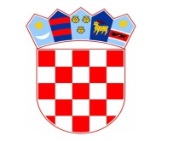 REPUBLIKA HRVATSKAHRVATSKA VATROGASNA ZAJEDNICA